October 18, 2023Via Certified MailTOKIO MARINE HCC SURETY GROUP 801 SOUTH FIGUEROA STREET STE 700, LOS ANGELES, CA 90017		                                RE:        Notice of Bond Cancellation					           Fidelis United Energy Solutions LLC                                                                      A-2019-3015155										Dear Sir/ Madam,	Please find under cover of this letter the financial instrument filed with the Commission on behalf of Fidelis United Energy Solutions LLC because it is not acceptable.The Commission requires a supplier to file an original bond, letter of credit, continuation certificate, amendment, or other financial instrument as part of a supplier’s licensing requirements under Section 2809(c) of the Pennsylvania Public Utility Code.  In all locations where the name of the principal appears, please note that this must match exactly with the license issued by the Commission. The name of the Principal Company is missing ‘LLC’.Please file the corrected security instrument with my office within 20 days of the date of this letter, preferably by overnight delivery to my office address listed above.  Sincerely,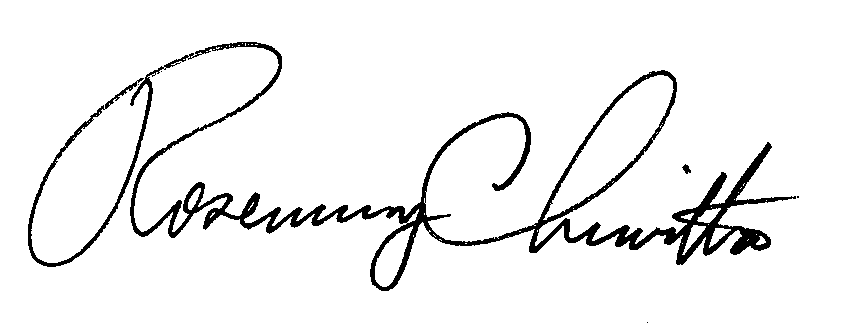 Rosemary ChiavettaSecretary of the CommissionRC:jbsCc: Fidelis United Energy Solutions LLC 8 The Green Ste B Dover DE 19901( letter only)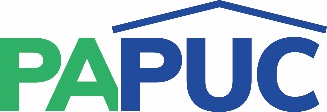 COMMONWEALTH OF PENNSYLVANIAPENNSYLVANIA PUBLIC UTILITY COMMISSIONCOMMONWEALTH KEYSTONE BUILDING400 NORTH STREETHARRISBURG, PENNSYLVANIA 17120IN REPLY PLEASE REFER TO OUR FILE